ENVIRONMENT COMMITTEE FINANCE REPORT UP TO 30.06.2023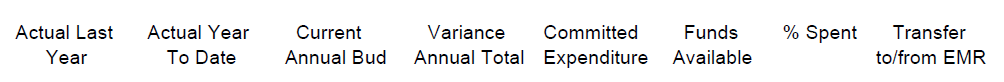 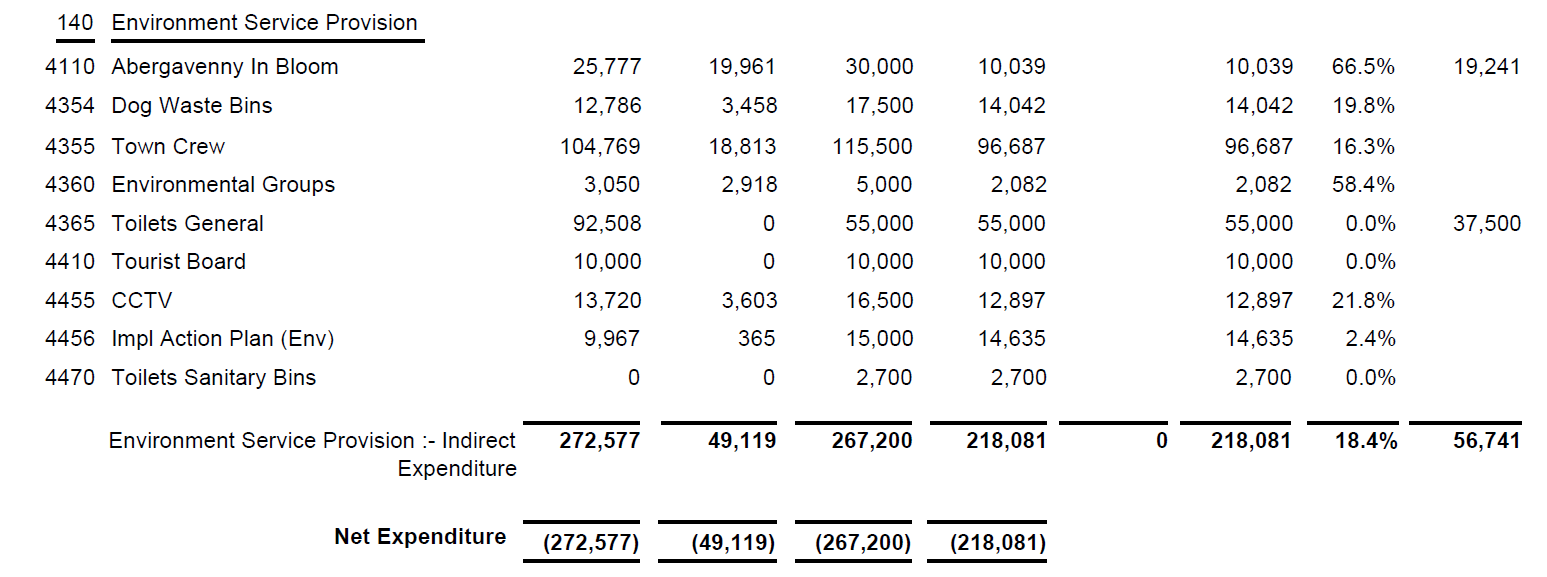 SIGNED AND CONFIRMED AS A TRUE RECORD AS PER AGENDA ITEM E88/23.CHAIR………………………………………………………DATE ……………………………………………………...